          УПРАВЛІННЯ ОХОРОНИ ЗДОРОВ'Я					MANAGEMENT of GUARD ZDOROV''YA           ДНІПРОВСЬКОЇ РАЙОННОЇ						          DNEPR DISTRICT in town KYIV           в місті КИЄВІ ДЕРЖАВНОЇ						           of STATE ADMINISTRATION         АДМІНІСТРАЦІЇ						COMMUNAL NONCOMMERCIAL ENTERPRISE      КОМУНАЛЬНЕ НЕКОМЕРЦІЙНЕ						«CENTER of PRIMARY       ПІДПРИЄМСТВО «ЦЕНТР ПЕРВИННОЇ					         MEDIKO-SANITARNOY HELP № 4»     МЕДИКО-САНІТАРНОЇ ДОПОМОГИ №4»					            DNEPR DISTRICT of m. KYIV       ДНІПРОВСЬКОГО РАЙОНУ м. КИЄВА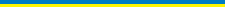 вул. Сергієнка, . Київ, 02094, тел../факс: (044) 337-93-07, E-mail: dniprcpmsd4@ukr.net  код ЄДРПОУ 38196712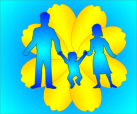 Вих. № 336/02-01 від 14.03.2019 р. Вхід. № 061-2899/09  від 13.03.2019 р.Шановний Сергій !  Адміністрація КНП «ЦПМСД №4 Дніпровського району м. Києва» у відповідь на Ваш запит №061-2899/09 від 13.03.2019 року, щодо наявності місць у м.Києві для працевлаштування та проходження інтернатури випусниками ВНМЗ ІІІ-ІV рівня акредитації 2019 року, які навчалися за державним замовленням повідомляє, що вакантних посад не має.З повагою,Директор КНП «ЦПМСД №4Дніпровського району м. Києва»					НАДІЯ Поліванова